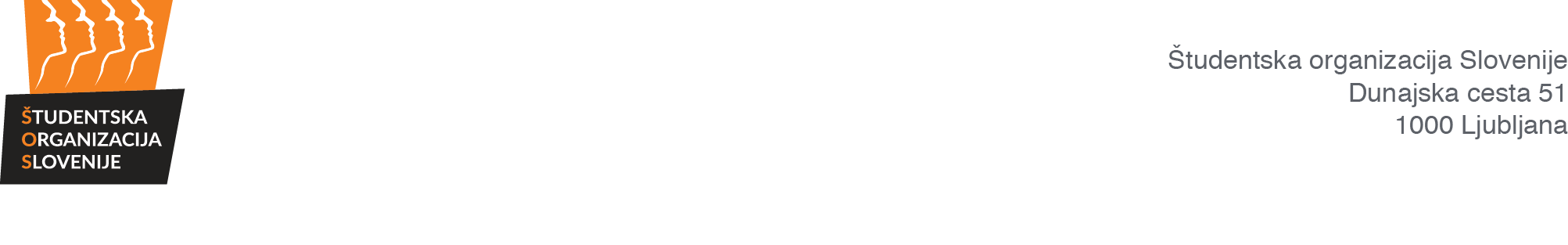 		NADZORNA KOMISIJAZapisnik 23. redne sejeNadzorne komisije Študentske organizacije Slovenije,ki je potekala preko aplikacije ZOOM.Prisotni člani NK ŠOS: Matej Kekič, Sandra Verdev, Ajda Habjanič, Tina Šoln, David Bohar, Alen Kočar, Beluar NasufiOdsotni člani NK ŠOS: Nina BjelicaOstali prisotni: Tjaša MeleJavnost: /Predsednik Nadzorne komisije Študentske organizacije Slovenije (v nadaljevanju: NK ŠOS) je ob 19.02 ugotovil, da je NK ŠOS sklepčna, saj je bilo prisotnih 7 članov NK ŠOS.AD 1. Potrditev dnevnega redaSKLEP 1:»Nadzorna komisija ŠOS potrjuje dnevni red 23. redne seje NK ŠOS: Predlog dnevnega reda:1. Potrditev dnevnega reda2. Potrditev zapisnika 22. redne seje NK ŠOS3. Letna poročila OO ŠOS in ŠOS 20194. Razno.«Sklep je sprejet.AD 2. Potrditev zapisnika 22. redne seje NK ŠOSSKLEP 2: »Nadzorna komisija ŠOS potrjuje zapisnik 22. redne seje NK ŠOS.«
Sklep je sprejet. AD 3. Letna poročila OO ŠOS in ŠOS 2019SKLEP 3: »NK ŠOS se seznanja s popolnostjo letnega poročila za leto 2019 OO ŠOS– Klub izolskih študentov in dijakov.«
Sklep je sprejet. SKLEP 4: »NK ŠOS pozove k dopolnitvam letnega poročila za leto 2019 OO ŠOS –Študentski klub Kamnik.«
Sklep je sprejet. SKLEP 5: »NK ŠOS se seznanja s popolnostjo letnega poročila za leto 2019 OO ŠOS– Klub prekmurskih študentov.«
Sklep je sprejet. SKLEP 6: »NK ŠOS pozove k dopolnitvam letnega poročila za leto 2019 OO ŠOS –Klub študentov dravinjske doline.«
Sklep je sprejet. SKLEP 7: »NK ŠOS pozove k dopolnitvam letnega poročila za leto 2019 OO ŠOS –Klub študentov Ruš, Selnice in Lovrenca.«
Sklep je sprejet. SKLEP 8: »NK ŠOS se seznanja s popolnostjo letnega poročila za leto 2019 OO ŠOS– Študentska organizacija Univerze v Mariboru.«
Sklep je sprejet. SKLEP 9: »NK ŠOS se seznanja s popolnostjo letnega poročila za leto 2019 OO ŠOS– Notranjski študentski klub.«
Sklep je sprejet. SKLEP 10: »NK ŠOS se seznanja s popolnostjo letnega poročila za leto 2019 OO ŠOS– Klub študentov občin Postojna in Pivka.«
Sklep je sprejet. SKLEP 11: »NK ŠOS pozove k dopolnitvam letnega poročila za leto 2019 OO ŠOS – Klub študentov občine Trebnje.«
Sklep je sprejet. SKLEP 12: »NK ŠOS pozove k dopolnitvam letnega poročila za leto 2019 OO ŠOS – Klub zgornjesavinjskih študentov.«
Sklep je sprejet. SKLEP 13: »NK ŠOS se seznanja s popolnostjo letnega poročila za leto 2019 OO ŠOS– Klub litijskih in šmarskih študentov.«
Sklep je sprejet. AD. 6. RaznoSKLEP 14: »NK ŠOS se seznanja s prejetim pravnim mnenjem o skladnosti pravnih aktov OO ŠOS in statutom ŠOAM z dne 28. 06. 2021.«
Sklep je sprejet. Datum: 28. 6. 2021Začetek seje: 19.02Konec seje: 19.35ZA: 7PROTI: 0VZDRŽAN: 0ZA: 7PROTI: 0VZDRŽAN: 0ZA: 7PROTI: 0VZDRŽAN: 0ZA: 7PROTI: 0VZDRŽAN: 0ZA: 7PROTI: 0VZDRŽAN: 0ZA: 7PROTI: 0VZDRŽAN: 0ZA: 7PROTI: 0VZDRŽAN: 0ZA: 7PROTI: 0VZDRŽAN: 0ZA: 7PROTI: 0VZDRŽAN: 0ZA: 7PROTI: 0VZDRŽAN: 0ZA: 7PROTI: 0VZDRŽAN: 0ZA: 7PROTI: 0VZDRŽAN: 0ZA: 7PROTI: 0VZDRŽAN: 0ZA: 7PROTI: 0VZDRŽAN: 0Zapisnik zapisal:Zapisnik potrjuje:Tjaša Mele l. r.Matej Kekič l. r.Tajnica Nadzorne komisije ŠOSPredsednik Nadzorne komisije ŠOS